Túrakód: F-K_9-10-sz /  Táv.: 38,1 km  Szintidő: 5:10 óra, (átlagseb.: 7,03 km/h  /  Frissítve: 2020-03-18Túranév: Futó középtáv 9-10-szakaszRésztávokhoz javasolt rész-szintidők (kerekített adatok, átlagsebességgel kalkulálva):Feldolgozták: Baráth László, Hernyik András, Valkai Árpád, 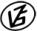 Tapasztalataidat, élményeidet őrömmel fogadjuk! 
(Fotó és videó anyagokat is várunk.)RésztávRésztávRész-szintidőRész-szintidőF-K_9-10-sz_1-rtBuszm.: Fábiánsebestyéni útelág. - Ecseri templomromIdőmérésen kívül!Időmérésen kívül!F-K_9-10-sz_2-rtEcseri templomrom - Gödény-halom1:301:30F-K_9-10-sz_3-rtGödény-halom - Megyehatár-fakereszt1:503:21F-K_9-10-sz_4-rtMegyehatár-fakereszt - Megyehatár-áteresz0:504:11F-K_9-10-sz_5-rtMegyehatár-áteresz - Bökényi duzzasztó0:585:10F-K_9-10-sz_6-rtBökényi duzzasztó - Buszmegálló: Zalota, TanyacsoportIdőmérésen kívül!Időmérésen kívül!